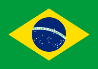 3.2.22. LEI N°4.172, DE 12 DE DEZEMBRO DE 2.007 SÃO JOAO DO REI (BRASIL)Art.1º - Será punida, no Município de São João Del Rei, nos termos do art.1º, incisos I e III, art.3º. Inciso IV e art.5º. Incisos X e XLI, da Constituição Federal, toda e qualquer manifestação atentatória ou discriminatória praticada contra qualquer cidadão homossexual, bissexual ou transgênero.Art.2º - Consideram-se atos atentatórios e discriminatórios aos direitos individuais e coletivos dos cidadãos homossexuais, bissexuais e transgêneros, dentre outros;I – submeter o cidadão homossexual, bissexual ou transgênero a qualquer tipo de ação violenta, constrangedora, intimidatória ou vexatória, de ordem moral, ética, filosófica ou psicológica;II - submeter o cidadão homossexual, bissexual ou transgênero a qualquer tipo de ação violenta com o emprego de ação de agressão física;III - proibir o cidadão homossexual, bissexual ou transgênero de ingressar ou permanecer em qualquer ambiente ou estabelecimento público ou privado;IV – praticar atendimento selecionado que não esteja devidamente determinado em Lei;V – preterir, sobretaxar ou impedir a hospedagem em hotéis, motéis, pensões e similares;VI – preterir, sobretaxar ou impedir a locação, aquisição, arrendamento ou empréstimo de bens móveis ou imóveis de qualquer finalidade;VII – praticar o empregador, ou seu preposto, atos de demissão direta ou indireta em função da orientação sexual do empregado;VIII – inibir ou proibir a admissão e o acesso profissional em qualquer estabelecimento público ou privado em função da orientação sexual do profissional;IX – proibir a livre expressão e manifestação de afetividade do cidadão homossexual, bissexual e transgênero, sendo estas expressões e manifestações permitidas aos demais cidadãos.Art.3º - São passíveis de punição o cidadão, inclusive os detentores de função pública, civil ou militar, e toda e qualquer organização social ou empresa sejam elas detentoras de personalidade física ou jurídica, com ou sem fins lucrativos, de caráter privado ou público, instaladas no município, que intentarem contra o que dispõe essa lei.Art.4º - A prática dos atos discriminatórios a que se refere esta lei será apurada através de processo administrativo ou de sindicância pela Comissão de Educação, Cultura, desportos, Turismo e Lazer do Poder Legislativo mediante:I – reclamação do ofendido;II – ato ou ofício de autoridade competente.Art.5º - O cidadão homossexual, bissexual ou transgênero que for vítima dos atos discriminatórios mencionados no art.1º dessa lei poderá apresentar denúncia pessoalmente ou por carta, telegrama, telex, via internet ou fax ao órgão municipal competente e/ou organizações não-governamentais que lutam pela cidadania e Direitos Humanos.